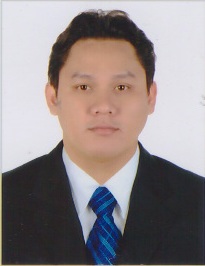 GilbertDubai U.A.Egilbert.377280@2freemail.com Objective:To apply in a company where I could practice and contribute the experience and knowledge that I got as well as to continuously have a career growth.PERSONAL DATADate of Birth		:			October 22, 1983Age			:			33 Years OldCivil Status		:			MarriedHeight			:   			160cmWeight			:			78kgCitizenship                :				FilipinoReligion                     :				Roman CatholicLanguage		:			English, TagalogExp. Of passport	:			28-01-2019Visa type		:			Employment VisaExp. Of  visa		:			June 29, 2019LICENSE DETAILSIssuing Authority	:			DubaiLicense Type		:			ManualDate of Issue		:			27/06/2010Date of Expiry		:			27/06/2020EDUCATIONAL BACKGROUNDBachelor of Science in Computer Science ( Year 2005)AMA Computer Colleges, Project 8 Quezon City, PhilippinesWORKING EXPERINCES: 	Warehouse Feeder- Purewin tech..Marilao Bulacan(Philippines)- January 2006 to july 2006Ensure the quality of incoming and outgoing product.Practice good communication skills and courtesy to all customer at all times.Conduct initiative and flexible in the working environment.Conducts inventory in monthly basis and prepare the reports.Submit monthly inventory report to the supervisor.Report direct to the supervisor.Ensures that the product is sufficient for the needs of the customerTruck driver- Ultra Mega Super MarketBaliwag, Bulacan.(Philippines)-September  2006 to February 2007Delivering goods(grocery) in different area.Truck driver- Igloo CompanyPasig City(Philippines)- April 2007 to September 2007Delivering ice cream from different area.Merchandiser- Baazeem Trading Est Trading.Dubai U.A.E- April 2009 to February 2013.Delivering goods on the supermarket like ucs,spinneys,aswaqq,lulu, etc..Maintaining product in good conditionMaintaining the visibility of the product in the selling areaImplementing FIFOMaintaining product clean and display is eye level.PRESENT JOB:Sales Representative- Ahmed al baker trading co branch officeDubai U.A.E – May 13 up to presentVisiting Super Market and Pharmacy.Placing order.Arranging product from the selling area.Implementing FIFO.Maintaining product clean and eyelevel display.Price level always correct and available.MARKET VISITING:Carrefour Supermarket.Union Cooperative Society.Lulu hypermarket.Aswaqq Super Market.Spinney’s Super Market.PHARMACY VISITING:Life PharmacyBoots PharmacyUnited PharmacyBinsina PharmacyAster PharmacySupercare Pharmacy I hereby certify that all information above are true and correct to the best of my knowledge and belief, and any discrepancy shall be accounted against me.________________________Gilbert 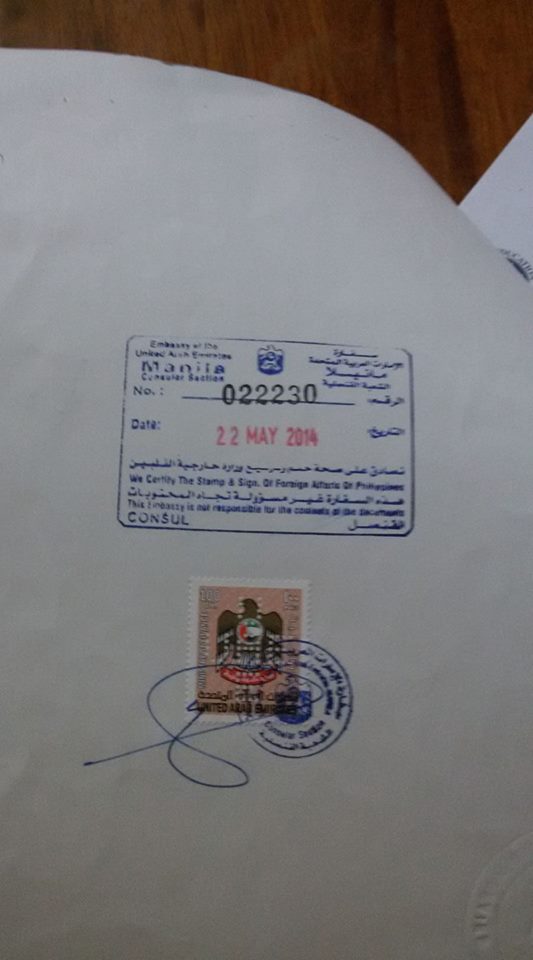 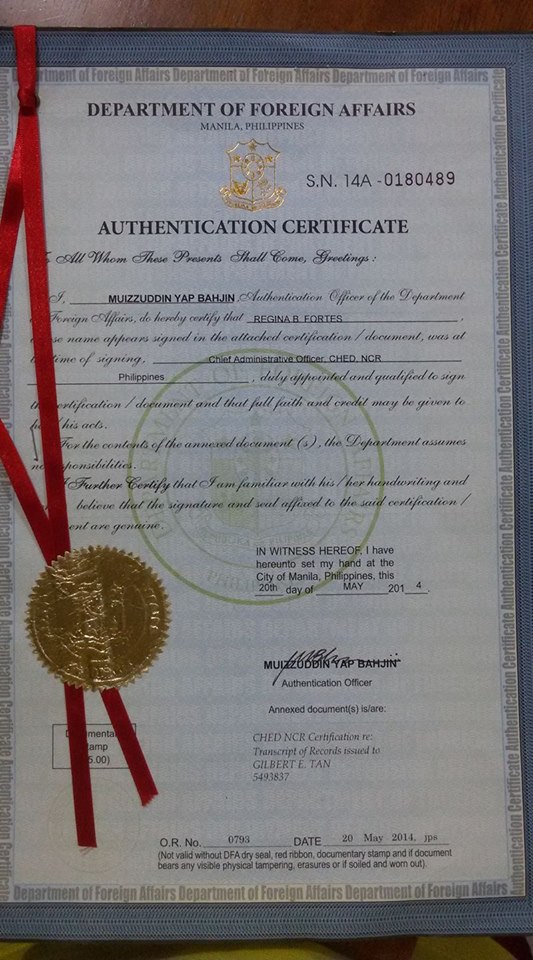 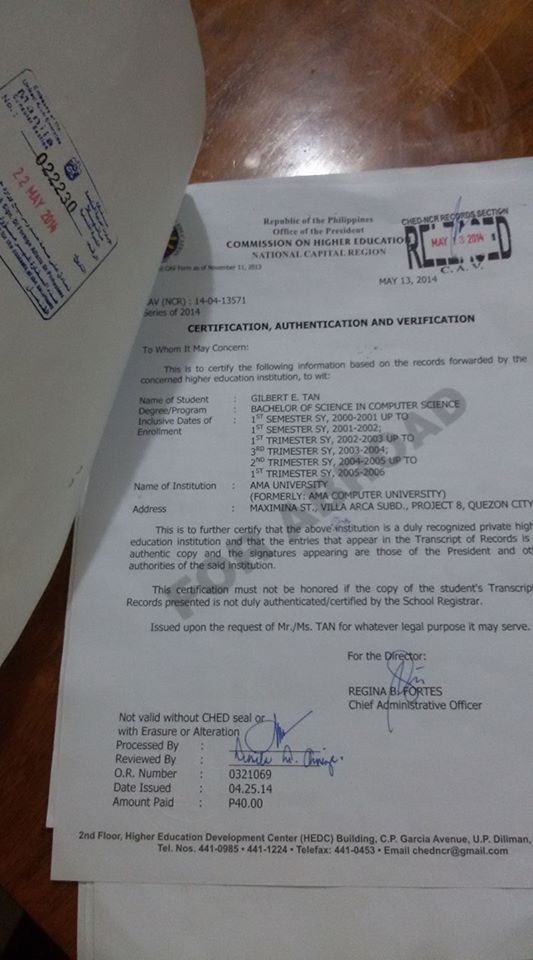 